Jahresprogramm SV Affoltern i/E 2021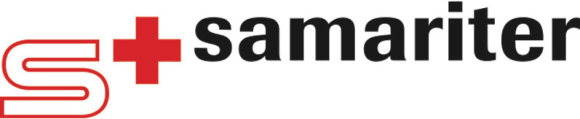 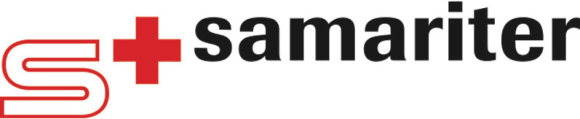 DatumThemaZeitOrtDo, 14. JanuarWas wüsse mr no?
Jahresrückblick 202020:00GalerieDo, 14. FebruarGrundlage«ABCDE- und Ampelschema20:00MZR ADWDo, 04. MärzBlutspendeDo, 25. MärzVortrag über Zecken20:00WalterswilDo, 08. April100 BPMBLS+AED Algorhythmus, Meldeschema20:00GalerieSa, April/MaiStufe 2 IVR RefresherDatum nach Ansage08:30 – 13:00MZRFr, 28.Mai Feldübung in SumiswaldDo, 03. JuniBlutspendenDo, 10. JuniPech-Schema, Verbrennungen20:00GalerieJuliFERIENDo, 12. AugustSam Sam einpacken19:30GalerieDo, 09. SeptemberUngersuechigSampler Schema20:00GalerieMo, 11. OktoberRuhig bleiben wenn’s pressiert4S Regeln, FAST Schema20:00DürrenrothDo, 28. OktoberBlutspendenDo, 11. NovemberSchlussüebigABCDE-Schema und Evaluation20:00GalerieDo, 09. DezemberChlousehöck20:00Galerie2022Do, 13. Januar Was wüsse mer no?Jahresrückblick 202120:00GalerieHauptversammlungDatum nach Ansage20:00Kurse 202122./23. JanuarNothilfekurs19:00 – 22:00
08:00 – 16:00ABGESAGT27./28. AugustNothilfekurs19:00 – 22:0008:00 – 16:0003./04. DezemberNothilfekurs19:00 – 22:0008:00 – 16:00